TALLER DE REFUERZO SOCIALESGRADO 3º Lic Fedra Alejandra CórdobaLOS PUNTOS CARDINALES 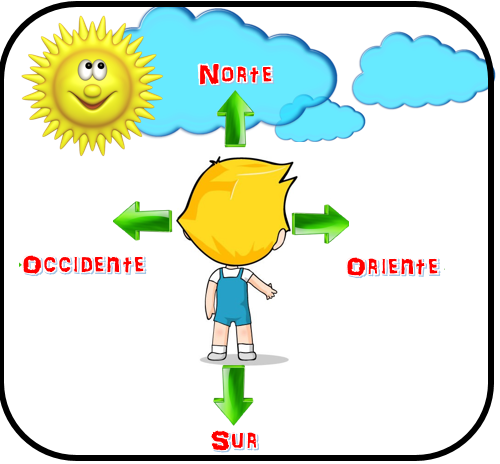 Pinta las imágenes y escribe las diferencias.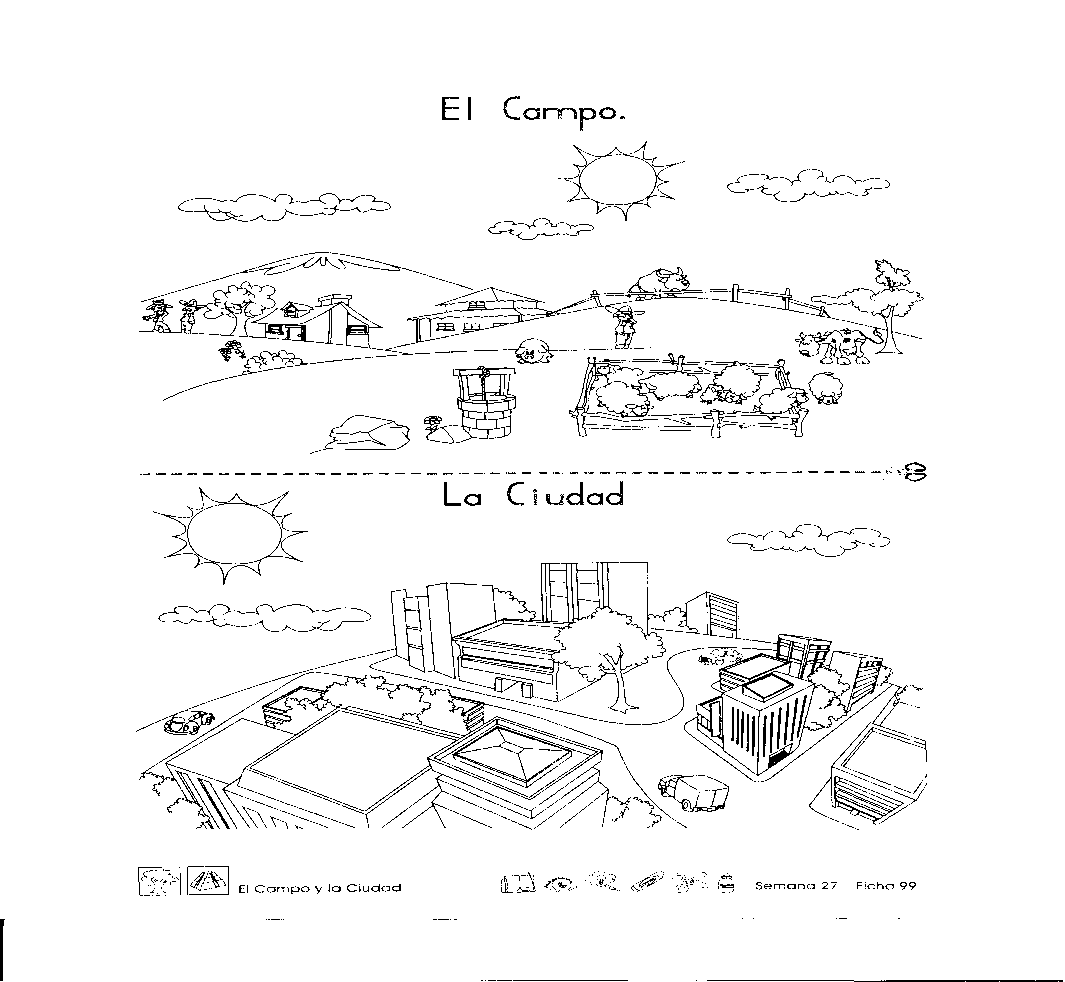 El RELIEVESe denomina relieve, en Geografía, al conjunto de irregularidades que presenta la superficie terrestre. Los relieves van cambiando, aunque estos cambios solo se ven en un cierto lapso de tiempo, pues son muy lentos, salvo cuando se producen terremotos o erupciones volcánicas.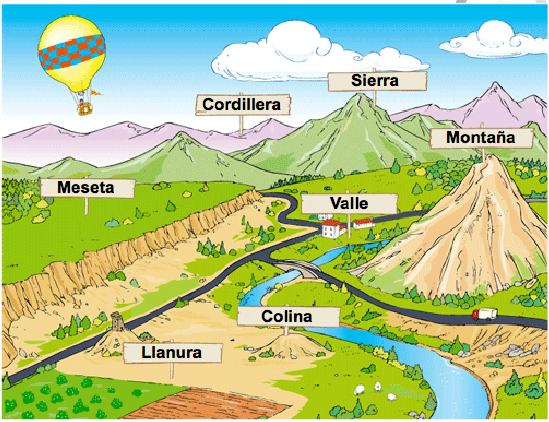 Completa los espacios en blanco en el relieve.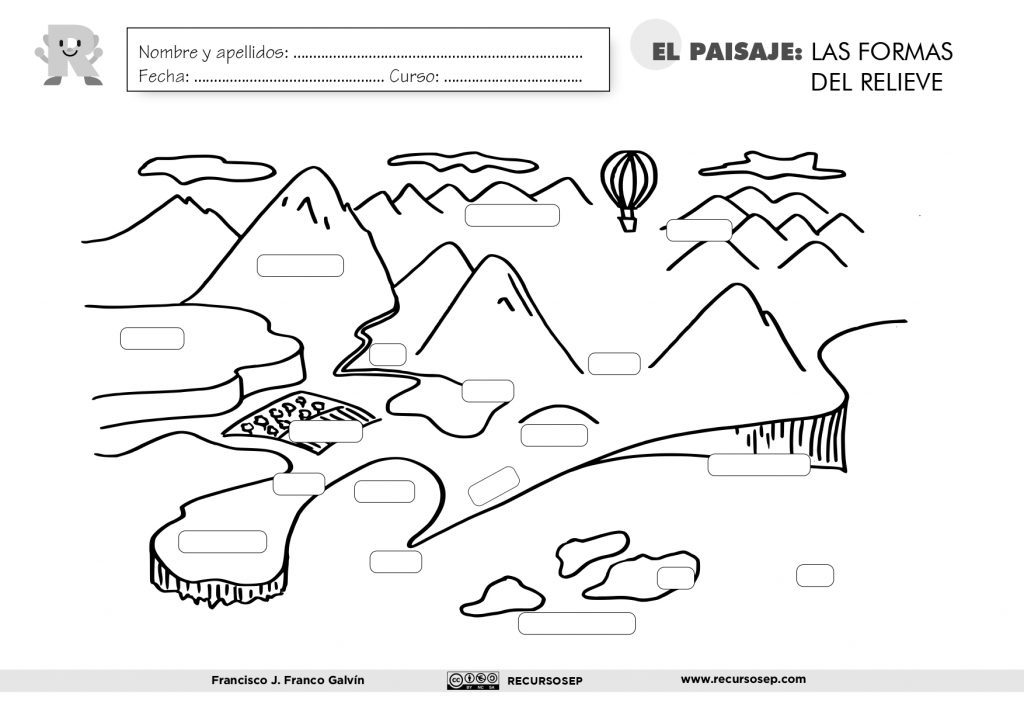 COLOMBIAUbica a Colombia en el mapa de sur América y escribe el nombre del resto de países que lo conforman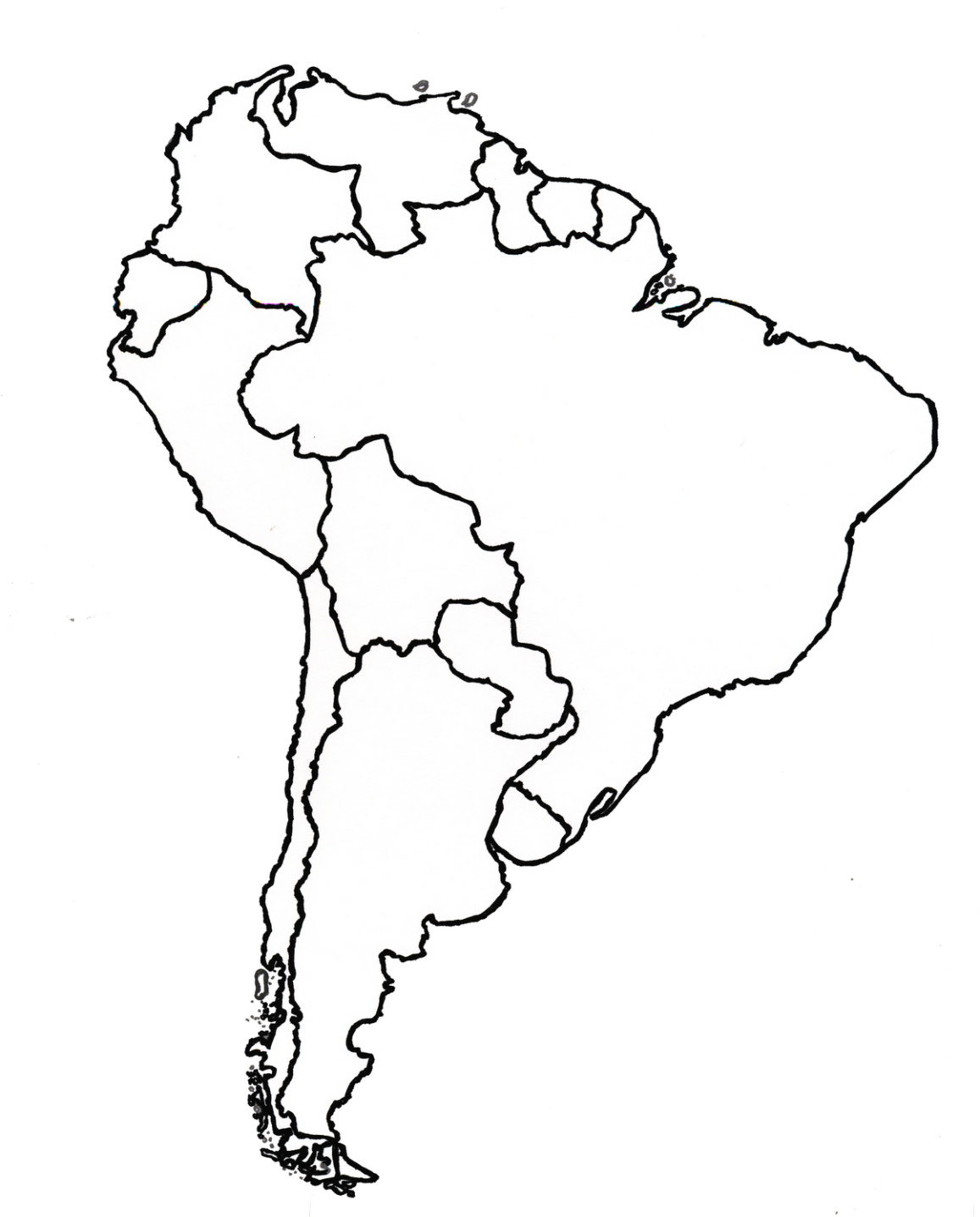 .LAS REGIONES NATURALES DE COLOMBIALas 6 Regiones Naturales de Colombia y sus Características. Las regiones naturales de Colombia son divisiones territoriales que dividen al país en seis grandes áreas geográficas: Pacífica, Orinoquía, Insular, Caribe, Andina y Amazonia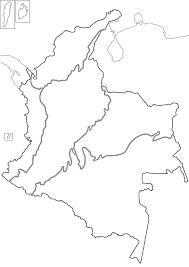 Pinta cada región de un color diferente y escribe 3 departamentos a cada una.LOS PISOS TERMICOS 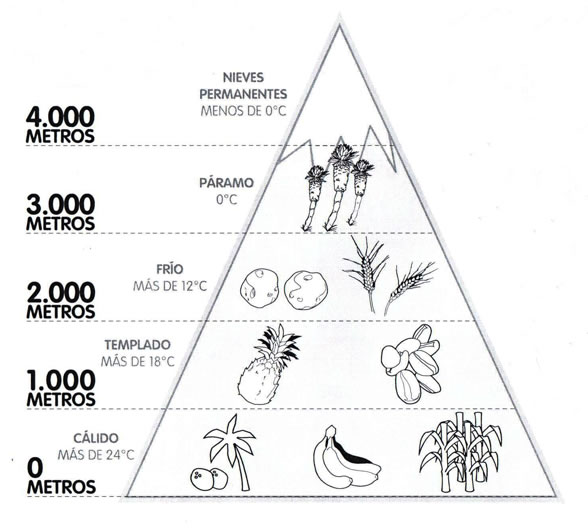 GRUPOS HUMANOS DE COLOMBIA… escribe el nombre de cada grupo humano que representa cada personaje.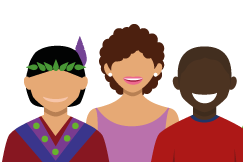 Los símbolos patrios de Colombia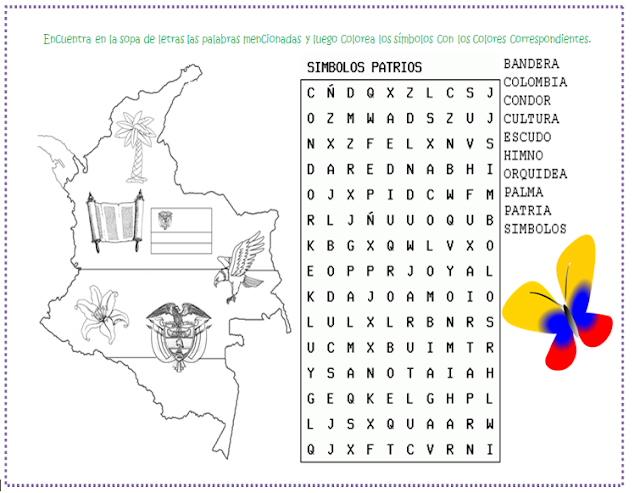 LA DEMOCRACIALa democracia es un sistema de gobierno, que permite que la ciudadanía exprese su opinión y sea escuchada. ... Esto explica por qué son dos palabras griegas las que componen democracia: "demos", que significa pueblo, y "kratos", que significa gobierno. Es decir, democracia significa el gobierno del pueblo.Escribe el  nombre de algunos valores que tengan que ver con la democracia_______________  ____________  ______________.LAS RAMAS DEL PODER PUBLICO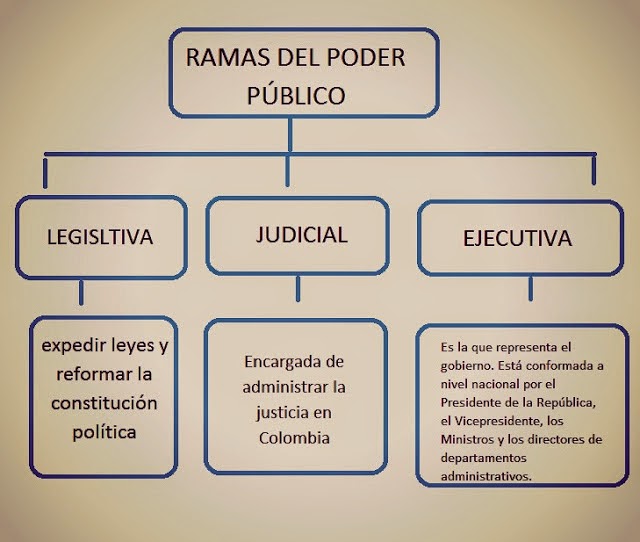 COLOMBIA Y SU MAPA POLITICOColombia está organizada políticamente en 32 Departamentos. La Capital de Colombia es la ciudad de Bogotá.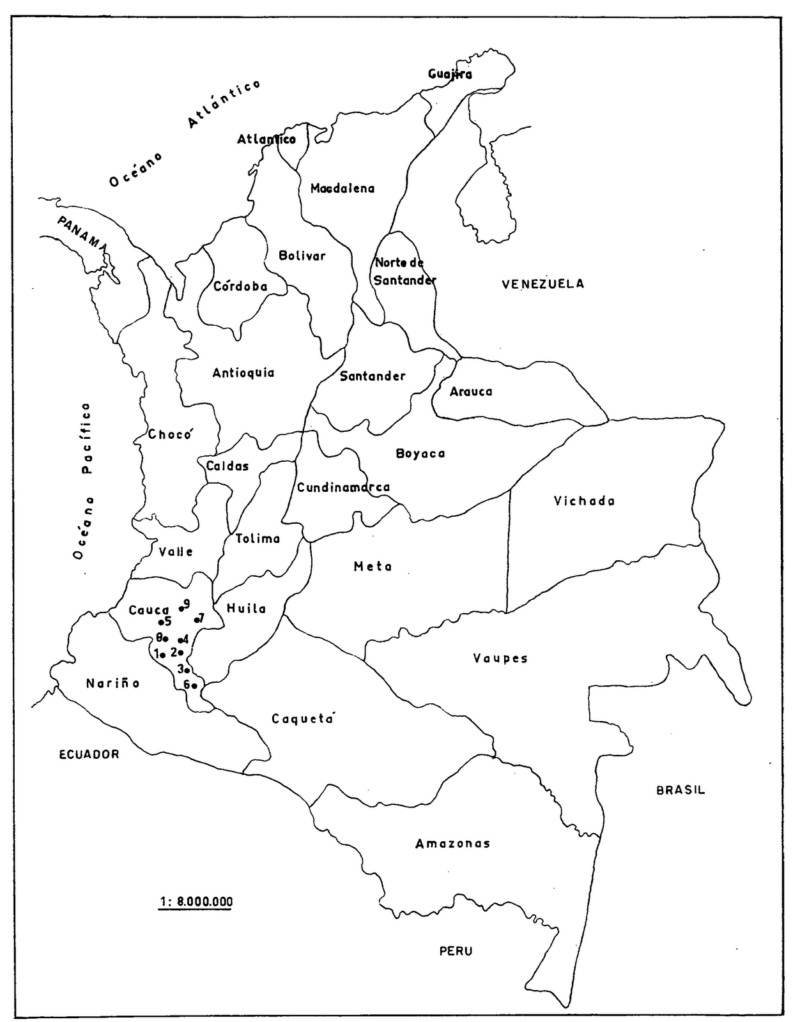 Escribe el nombre de las capitales de los departamentos de Colombia.